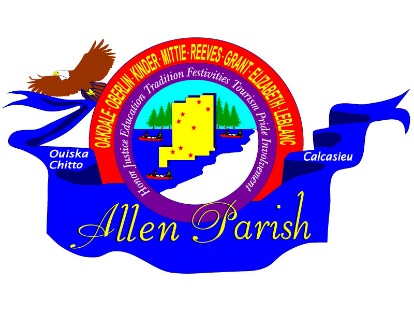 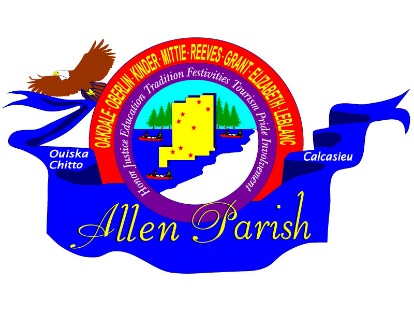 ALLEN PARISH TOURIST COMMISSIONRE-THUNK JUNK FLEA MARKET TRAILRULES AND REGULATIONSReturn this initialed and signed copy with your applicationThank you for your interest in obtaining a booth for the 2018 Re-Thunk Junk 60+ Mile Flea Market Trail which will be held October 19-20, 2018 in designated areas located throughout Allen Parish.Please read the rules and regulations carefully, and initial next to each thumbs up (). Please include this initialed and signed agreement with your completed application and payment.RULES AND REGULATIONS___ Re-Thunk Junk Flea Market Trail is a RAIN OR SHINE event. ___  Booths open from 7 am – 5pm Friday and 7 am – 3pm Saturday.___  The Allen Parish Tourist Commission will not be liable for refunds or any other liabilities whatsoever for the failure to produce the Re-Thunk Junk Flea Market Trail event due to reasons of the closure of the event.___  NO REFUND of registration fees for booth cancellations.___  Returning Vendors are not guaranteed the same location as previous year.  Organizers reserve the right to make changes at any time when necessary.___  Tents, roofs, tarps, sides, chairs, tables and electricity are not provided.___  Booth spaces are on a FIRST COME, FIRST SERVE basis; meaning you will be responsible for choosing your booth spot at the designated area whether you are early registered/paid in advance or a walk-in.___ SECURITY WILL NOT BE PROVIDED.  VENDOR must provide their own security during entire event from set up to tear down. ___  All vendors must supply their own change. Come prepared, most banks will not provide you change.___  Walking around selling wares is prohibited. All sales to be limited to the confines of your booth.___  Water and ice WILL NOT be provided to Vendors.___  ALL Vendors must keep area clean and free of trash/debris during event.  ALL Vendors MUST REMOVE ALL TRASH upon closing day of their booth.  ___  FIREARMS ARE NOT ALLOWED IN DESIGNATED AREAS, except those in control of security or law enforcement.___  NO OFFENSIVE RACIAL, SEXUAL OR PROVOCATIVE RELATED MERCHANDISE or literature shall be displayed, sold or distributed.___ NO ALCOHOL OR DRUGS are to be sold, displayed or brought into designated areas___  NO WEAPONS, GUNS, LASER POINTERS OR FIREWORKS OR RESEMBLANCE THEREOF shall be displayed or brought into designated areas.___  Absolutely no DRONES in or around the designated areas EXCEPT for news or media coverage.___  Re-Thunk Junk organizers/Committee members, Police, or Security are the only ones authorized to move any barricades. Anyone found moving barricades will be expelled from the event and shall not receive a refund.___  Any Vendors and/or Vendor associates involved in any altercations with Allen Parish Tourist Commission and Re-Thunk Junk Flea Market Trail, its officers, directors, volunteers, officials, employees, and agents SHALL BE EXPELLED AND ESCORTED out of the designated area by Law Enforcement and NO REFUND shall be given; also, these Vendors and/or Vendor associates SHALL NOT be allowed to participate in the Re-Thunk Junk Flea Market Trail for a period of 2 years. ___  Allen Parish Tourist Commission and Re-Thunk Junk Flea Market Trail, its officers, directors, volunteers, officials, employees, and agents SHALL NOT BE RESPONSIBLE for any raffles or raffle ticket purchases made during event.___  In the event of a personal emergency and a vendor must leave early, an organizer or Committee member MUST be notified to supervise their departure during event operating hours. This rule is to ensure the safety and welfare of our Vendors and Guests.___  MONEY ORDERS ONLY will be accepted for mail in booth fees.___  DEADLINE for mailing in packets containing initialed/signed rules & regulations and applications with payment is September 1, 2018. ALL INFORMATION MUST BE RECEIVED AT THE SAME TIME. No partial payments or partial returned packets will be accepted.___  Booth spaces for Vendors may be marked off by the Vendor and labeled with the Vendor Permit, beginning Thursday, October 18th after 6 a.m. INCLUDING setting up booths/tables ONLY at the Oberlin Veteran’s Park, the Allen Parish Welcome Center in Kinder and the Leatherwood Museum in Oakdale.  Vendor must provide their own security during entire event, from set up to tear down.___  Walk-ins may bring CASH or MONEY ORDER along with your completed Vendor packet until October 18th to our Administrative Office at 8904 Hwy 165 Oberlin, LA at the Veteran’s Park. You may pick up and fill out the Vendor packet if you have not already received one, at this site. Our hours are 8 am to 4 pm, Monday thru Friday.___  REMEMBER!! THIS IS A FIRST COME, FIRST SERVE EVENT MEANING, YOU WILL CHOOSE YOUR SPOT AND MARK IT OFF AT THE ASSIGNED DESIGNATED AREA. The organizers and/or Committee members reserve the right to make location changes at designated areas as needed.  ___  HOLD HARMLESS CLAUSE  The Vendor agrees and covenants to indemnify, defend and hold harmless the Allen Parish Tourist Commission and Re-Thunk Junk Flea Market Trail, its officers, directors, volunteers, officials, employees, and agents from and against any and all liabilities, claims, suits, and causes of action of whatever nature or type (including but not limited to causes of action based upon tort, strict liability or otherwise), and all attorney fees, costs, and expenses incidental thereto, which may arise or in any way be connected, directly or indirectly, with the Vendor’s participation the Allen Parish Tourist Commission and Re-Thunk Junk Flea Market Trail. This indemnification is absolute, personal to the vendor, and is not limited by the insurance coverage which the Vendor may have in place.___  ***PLEASE NOTE, WE WILL NOT PROCESS INCOMPLETE PACKETS.___  ONCE A COMPLETED PACKET IS RECEIVED AND PROCESSED, WE WILL MAIL A RECEIPT AND VENDOR PERMIT/S BACK TO YOU FOR SET UP.___   The PERMITS MUST BE attached to the area you mark out for your spot. ___   The RECEIPT MUST BE easily visible at your booth area after set up.___   Please keep BOTH at your location. This is PROOF of PAYMENT to our organizers. ___  MAIL IN PACKET DEADLINE IS: SEPTEMBER 1, 2018	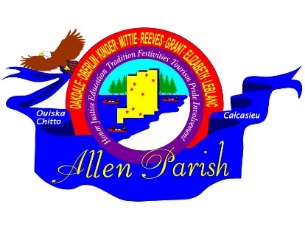 ALLEN PARISH TOURIST COMMISSIONRE-THUNK JUNK FLEA MARKET TRAIL RULES AND REGULATIONS ACKOWLEDGEMENTI, _______________________________________, have read and agree by my initials and signature to abide by the requirements listed to operate a Vendor booth at the Re-Thunk Junk Flea Market Trail. I acknowledge the receipt of a Vendor’s Copy of the Rules & Regulations for my records. Furthermore, a Sales & Use Tax Report Form has been issued to me in my packet and is my sole responsibility to report.__________________________________________ 		_____________________Signature									Date